Mrs. Sanjivni and Mr. Nana Desai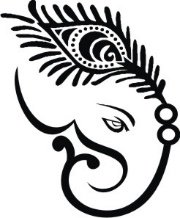 Solicit your gracious presence & blessingson the auspicious occasion of theMarriage Ceremonyof their beloved sonAditya   With  MeghnaDaughter of Mrs. Madhvi and Mr. Suresh KudalkarOn Wednesday 14th February, 2018Muhurat ............................ 12.30 pmDinner ................................ 1.30 pmNoah's Fairview351 Southwind Lane, Fairview, TX 75069Aditya &   MeghnaRequest the pleasure of the company of____________________________________________at an evening reception to celebrate their marriageOn Thursday 15th February, 2018Reception ............................ 7.30 pmDinner ................................ 9.00 pmNoah's Fairview351 Southwind Lane, Fairview, TX 75069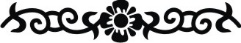 